Publicado en Málaga el 18/01/2018 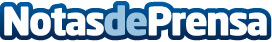 Llega a España la solución a la transacción móvil para periódicos y revistasPASSION1, la solución a la transacción móvil para periódicos y revistas aterriza en España este 2018Datos de contacto:Irene Rodríguez618 568 349Nota de prensa publicada en: https://www.notasdeprensa.es/llega-a-espana-la-solucion-a-la-transaccion_1 Categorias: Internacional Nacional Telecomunicaciones Comunicación Dispositivos móviles Innovación Tecnológica http://www.notasdeprensa.es